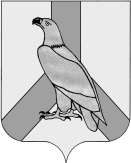 АДМИНИСТРАЦИЯДАЛЬНЕРЕЧЕНСКОГО ГОРОДСКОГО ОКРУГА ПРИМОРСКОГО КРАЯПОСТАНОВЛЕНИЕ09 июня 2021 года                   г. Дальнереченск                                         № 540-паО создании Совета по противодействию коррупции при главе Дальнереченского городского округаВ соответствии с Федеральным законом от 25 декабря 2008 года № 273-ФЗ «О противодействии коррупции», на основании Устава Дальнереченского городского округа, в целях создания системы противодействия коррупции и устранения причин, ее порождающих, администрация Дальнереченского городского округа ПОСТАНОВЛЯЕТ:Создать Совет по противодействию коррупции при главе Дальнереченского городского округа и утвердить его состав (приложение № 1).Утвердить Положение о Совете по противодействию коррупции при главе Дальнереченского городского округа (приложение № 2).Признать утратившим силу Постановление администрации Дальнереченского городского округа от 19.11.2012 № 1412 «О создании Совета по противодействию коррупции при главе администрации Дальнереченского городского округа».Организационно-информационному отделу (Бычкова Л.В.) разместить настоящее постановление на официальном сайте Дальнереченского городского округа.Контроль за исполнением настоящего постановления оставляю за собой.Глава Дальнереченскогогородского округа                                                                                 С.В. СтарковПриложение № 1Утвержден постановлением администрации   Дальнереченского городского округаот 09 июня 2021 года   №540-паСОСТАВСовета по противодействию коррупции при главе Дальнереченского городского округаПриложение № 2Утверждено постановлением администрации Дальнереченского городского округа от 09 июня2021 года № 540-паПоложениео Совете по противодействию коррупции при главе Дальнереченского городского округа1. Общие положения1.1.Совет по противодействию коррупции при главе Дальнереченского городского округа (далее Совет) является координационным и совещательным органом, образованным в целях обеспечения условий для реализации антикоррупционной политики на территории Дальнереченского городского округа и контроля за ее проведением.1.2.В своей деятельности Совет руководствуется Конституцией Российской Федерации, федеральными конституционными законами, федеральными законами, указами и распоряжениями Президента Российской Федерации, постановлениями и распоряжениями Правительства Российской Федерации, Уставом Дальнереченского городского округа, постановлениями администрации Дальнереченского городского округа, а также настоящим Положением.1.3.Положение о Совете утверждается постановлением администрации Дальнереченского городского округа.1.4.Решение Совета носит рекомендательный характер.2. Состав и порядок формирования Совета2.1.Совет формируется из числа должностных лиц администрации Дальнереченского городского округа, Думы Дальнереченского городского округа, Контрольно-счетной палаты Дальнереченского городского округа, руководителей муниципальных учреждений Дальнереченского городского округа и приглашенных по согласованию лиц, в составе председателя Совета, заместителя председателя Совета, секретаря Совета и членов Совета. Председателем Совета является глава Дальнереченского городского округа.2.2.Состав Совета утверждается постановлением администрации Дальнереченского городского округа. 3. Задачи и функции Совета3.1.Основными задачами Совета являются:3.1.1.обеспечение взаимодействия органов исполнительной власти Дальнереченского городского округа с иными органами местного самоуправления, с муниципальными учреждениями Дальнереченского городского округа, с федеральными органами исполнительной власти, общественными объединениями и организациями, органами внутренних дел, прокуратурой по вопросам реализации в Дальнереченском городском округе мероприятий в области противодействия коррупции;3.1.2. подготовка предложений и рекомендаций, направленных на реализацию мер по противодействию коррупции;3.1.3 осуществление контроля по реализации Программы противодействия коррупции в Дальнереченском городском округе;3.1.4.содействие формированию системы антикоррупционной пропаганды и антикоррупционного мировоззрения, направленной на противодействие коррупции.3.2. Основными функциями Совета являются:3.2.1.участие в разработке направлений, форм и методов реализации в Дальнереченском городском округе государственной антикоррупционной политики;3.2.2.рассмотрение в установленном порядке вопросов, связанных с решением задач по противодействию коррупции;3.2.3.разрабока планов совместных мероприятий органов местного самоуправления, муниципальных учреждений Дальнереченского городского округа, общественных объединений и организаций, органов внутренних дел и прокуратуры, исполнительных органов власти Приморского края, территориальных органов федеральных органов исполнительной власти в области противодействия коррупции;3.2.4.содействие развитию общественного контроля за реализацией государственной антикоррупционной политики;3.2.5.рассмотрение результатов антикоррупционной экспертизы проектов муниципальных нормативных правовых актов;3.2.6.выработка рекомендаций по организации мероприятий в области просвещения населения, муниципальных служащих в целях формирования у них навыков антикоррупционного поведения в сферах повышенного коррупционного риска, а также нетерпимого отношения к коррупции;3.2.7.подготовка предложений и рекомендаций по организации сотрудничества населения, организаций, предприятий и учреждений, общественных объединений и средств массовой информации, направленного на противодействие коррупции;3.2.8.рассмотрение на заседаниях Совета информации о возникновении ситуаций, свидетельствующих о возможном наличии признаков коррупции, организация экспертного изучения этих ситуаций с целью последующего информирования правоохранительных органов и иных заинтересованных лиц для принятия мер по подведомственности;3.2.9.рассмотрение на заседаниях Совета вопросов правоприменительной практики по результатам вступивших в законную силу решения судов, арбитражных судов о признании недействительными ненормативных правовых актов, незаконными решений и действий (бездействия) указанных органов, организаций и их должностных лиц в целях выработки и принятия мер по предупреждению и устранению причин выявленных нарушений;3.2.10. осуществление контроля за выполнением решений, принятых Советом.4. Полномочия Совета4.1. Совет:4.1.1 определяет приоритетные направления проведения антикоррупционной политики;4.1.2. заслушивает представителей органов местного самоуправления, представителей муниципальных учреждений, правоохранительных и иных государственных органов, о выполнении возложенных на них задач по противодействию коррупции; 4.1.3 участвует в обсуждении проектов муниципальных нормативных правовых актов и вносит в установленном порядке предложения по их подготовке;4.1.4 запрашивает в установленном порядке необходимые материалы и информацию от территориальных органов федеральных органов исполнительной власти на территории Дальнереченского городского округа, органов местного самоуправления, правоохранительных органов, общественных объединений, организаций независимо от форм собственности и должностных лиц в соответствии с компетенцией Совета;4.1.5 вносит предложения по устранению предпосылок к коррупционным проявлениям, о проведении специальных мероприятий по пресечению коррупции;4.1.6. принимает решения по результатам рассмотрения материалов на заседании Совета.Полномочия председателя, секретаря и членов Совета5.1. Председатель Совета:5.1.1 руководит деятельностью Совета;5.1.2 созывает заседания Совета;5.1.3 утверждает повестки заседания Совета;5.1.4 ведет заседания Совета;5.1.5подписывает протоколы заседаний Совета;5.2. В случае отсутствия председателя Совета его полномочия осуществляет заместитель председателя Совета.5.3. Секретарь Совета:5.3.1. осуществляет подготовку проекта плана работы Совета;5.3.2. формирует проект повестки дня заседания Совета;5.3.3. координирует работу по подготовке материалов к заседаниям Совета, а также проектов соответствующих решений;5.3.4. информирует членов Совета и иных заинтересованных лиц о дате, времени, месте и повестке дня очередного (внеочередного) заседания Совета;5.3.5 контролирует своевременное представление материалов и документов для рассмотрения на заседаниях Совета;5.3.6. ведет и оформляет протоколы заседания Совета, представляет протоколы заседания Совета председателю Совета для подписания;5.3.7. осуществляет контроль за выполнением решений Совета;5.3.8. организует выполнение поручений председателя Совета.5.4. Члены Совета могут вносить предложения по порядку рассмотрения и существу обсуждаемых вопросов, выступать на заседаниях Совета.5.5.Члены Совета имеют право знакомиться с документами и материалами, непосредственно касающихся деятельности Совета.Организация работы и обеспечение деятельности Совета6.1. Основной формой работы Совета являются заседания, которые проводятся не реже одного раза в квартал в соответствии с планом его работы.6.2. Заседания Совета правомочно, если на нем присутствует более половины от численного состава Совета.6.3. Решение Совета принимается открытым голосованием простым большинством голосов от числа присутствующих на заседании членов Совета.В случае равенства голосов решающим является голос председательствующего на заседании Совета.6.4. Решение Совета оформляется протоколом, который подписывается председательствующим на заседании Совета и секретарем Совета.6.5. Подготовка материалов к заседанию Совета осуществляется лицами, ответственными за подготовку вопросов заседания Совета.6.6. Предложения о внесении изменений в утвержденный план заседаний Совета направляются членами Совета в письменной форме секретарю Совета не позднее, чем за месяц до начала планируемого периода, либо в сроки, определенные председателем Совета.6.7. Предложения о включении перечня вопросов, необходимых для рассмотрения в следующем календарном году на заседаниях Совета, направляются членами Совета и иными лицами в письменной форме секретарю Совета не позднее 31 декабря.Предложения должны содержать:- наименование вопроса и краткое обоснование необходимости его рассмотрения на заседании Совета;- наименование органа, ответственного за подготовку вопроса;- перечень соисполнителей;- срок рассмотрения на заседании Совета.6.8. Все необходимые материалы и проект решения Совета по рассматриваемому вопросу должны быть представлены секретарю Совета не позднее, чем за 5 рабочих дней до проведения заседания Совета.6.9. Подготовка материалов к заседанию Совета осуществляется представителями тех органов и организаций, к ведению которых относятся вопросы повестки дня.6.10. Проект повестки дня заседания Совета уточняется в процессе подготовки к очередному заседанию и согласовывается председателем Совета и секретарем Совета. Повестка дня заседания Совета утверждается непосредственно на заседании.6.11. В случае необходимости дополнительного изучения вопросов, рассмотренных на заседании Совета, по которым высказаны предложения и замечания, в протоколе отражается соответствующее поручение членам Совета с указанием срока исполнения.6.12. На заседаниях Совета могут присутствовать граждане, представители организаций (юридических лиц), общественных объединений, государственных органов и органов местного самоуправления.6.13.Информация о результатах проведения заседания Совета публикуется на официальном сайте Дальнереченского городского округа в течение 10 рабочих дней со дня проведения заседания.6.14. Организационно-техническое обеспечение деятельности Совета осуществляется отделом муниципальной службы и кадров администрации Дальнереченского городского округа.Старков С.В.–глава Дальнереченского городского округа, председатель Совета;Ахметжанова Н.А.–и.о. заместителя главы администрации Дальнереченского городского округа, начальник финансового отдела администрации Дальнереченского городского округа, заместитель председателя Совета;Фесюк Н.Е.–начальник отдела муниципальной службы и кадров администрации Дальнереченского городского округа, секретарь Совета;Члены Совета:Члены Совета:Члены Совета:Газдик С.Н.–начальник отдела муниципального имущества администрации Дальнереченского городского округа;Гуцалюк Ю.Н.–начальник МКУ «Управление культуры Дальнереченского городского округа»;Дзюба И.Г.–заместитель главы администрации Дальнереченского городского округа;Ибрагимов Э.И.–начальник управления МКУ «Управление жилищно-коммунального хозяйства Дальнереченского городского округа»;Павлов А.А..–председатель Думы Дальнереченского городского округа;Тупиленко О.Н._председатель Контрольно-счетной палаты Дальнереченского городского округа;Фатеева Т.В.–начальник отдела архитектуры и градостроительства администрации Дальнереченского городского округа;Шитько Н.Н._начальник МКУ «Управление образования» Дальнереченского городского округа;Шовкун Г.Н._начальник отдела земельных отношений администрации Дальнереченского городского округа;Щеглюк Н.В._начальник правового отдела администрации Дальнереченского городского округа;Представители прокуратуры, органов внутренних дел–по согласованию